Programa Eco-EscolasDesafio UHU 2022Escultura de um MochoPROJETO DO MOCHO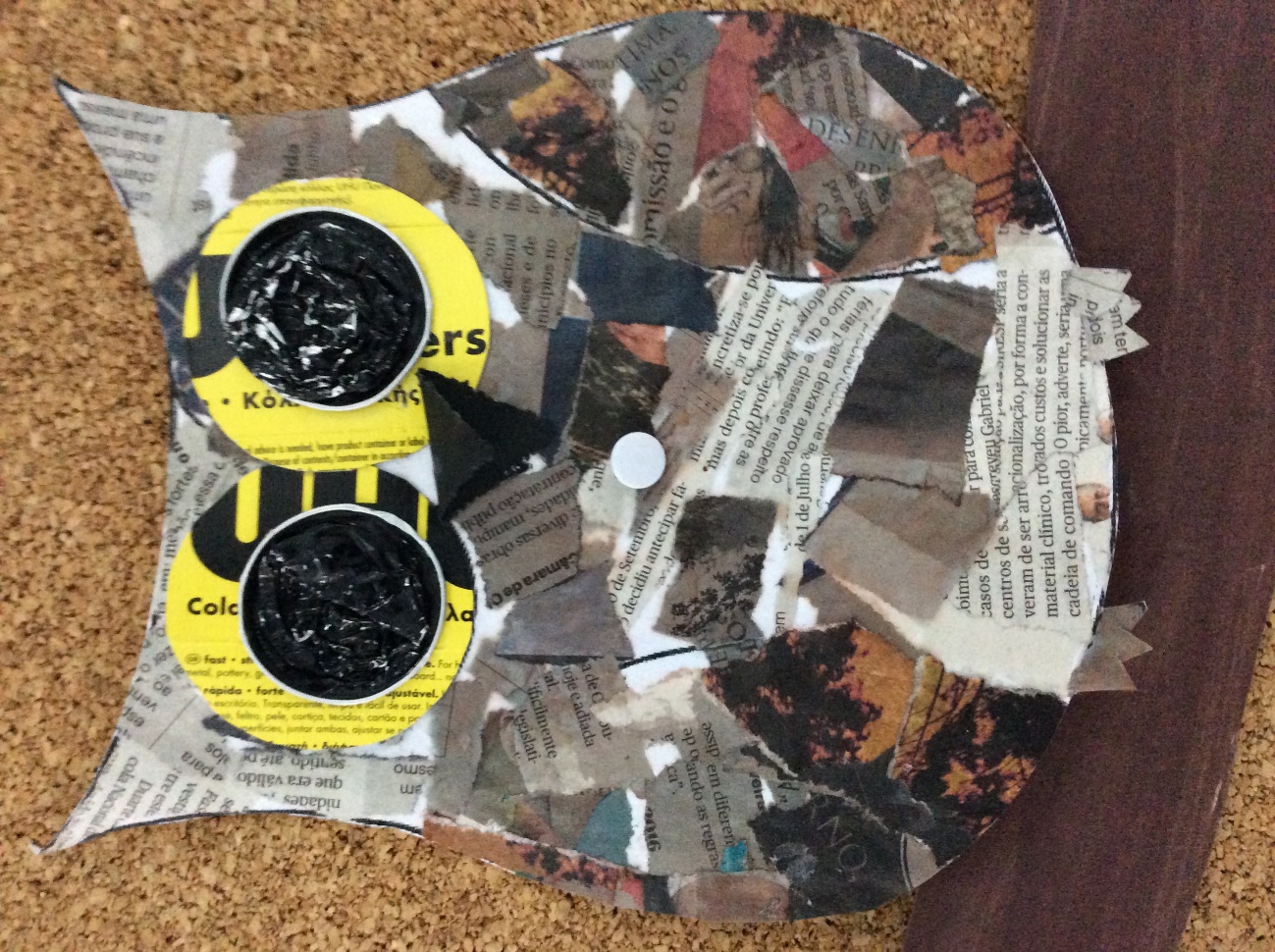 